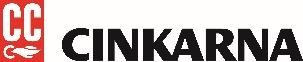 U 46 M-FLUIDŠt. šarže: G/17/0020Rok uporabe podaljšan: maj 2021U 46 M-FLUIDŠt. šarže: G/17/0020Rok uporabe podaljšan: maj 2021U 46 M-FLUIDŠt. šarže: G/17/0020Rok uporabe podaljšan: maj 2021U 46 M-FLUIDŠt. šarže: G/17/0020Rok uporabe podaljšan: maj 2021U 46 M-FLUIDŠt. šarže: G/17/0020Rok uporabe podaljšan: maj 2021U 46 M-FLUIDŠt. šarže: G/17/0020Rok uporabe podaljšan: maj 2021U 46 M-FLUIDŠt. šarže: G/17/0020Rok uporabe podaljšan: maj 2021U 46 M-FLUIDŠt. šarže: G/17/0020Rok uporabe podaljšan: maj 2021U 46 M-FLUIDŠt. šarže: G/17/0020Rok uporabe podaljšan: maj 2021U 46 M-FLUIDŠt. šarže: G/17/0020Rok uporabe podaljšan: maj 2021U 46 M-FLUIDŠt. šarže: G/17/0020Rok uporabe podaljšan: maj 2021U 46 M-FLUIDŠt. šarže: G/17/0020Rok uporabe podaljšan: maj 2021U 46 M-FLUIDŠt. šarže: G/17/0020Rok uporabe podaljšan: maj 2021U 46 M-FLUIDŠt. šarže: G/17/0020Rok uporabe podaljšan: maj 2021U 46 M-FLUIDŠt. šarže: G/17/0020Rok uporabe podaljšan: maj 2021U 46 M-FLUIDŠt. šarže: G/17/0020Rok uporabe podaljšan: maj 2021U 46 M-FLUIDŠt. šarže: G/17/0020Rok uporabe podaljšan: maj 2021U 46 M-FLUIDŠt. šarže: G/17/0020Rok uporabe podaljšan: maj 2021U 46 M-FLUIDŠt. šarže: G/17/0020Rok uporabe podaljšan: maj 2021U 46 M-FLUIDŠt. šarže: G/17/0020Rok uporabe podaljšan: maj 2021U 46 M-FLUIDŠt. šarže: G/17/0020Rok uporabe podaljšan: maj 2021U 46 M-FLUIDŠt. šarže: G/17/0020Rok uporabe podaljšan: maj 2021U 46 M-FLUIDŠt. šarže: G/17/0020Rok uporabe podaljšan: maj 2021U 46 M-FLUIDŠt. šarže: G/17/0020Rok uporabe podaljšan: maj 2021U 46 M-FLUIDŠt. šarže: G/17/0020Rok uporabe podaljšan: maj 2021U 46 M-FLUIDŠt. šarže: G/17/0020Rok uporabe podaljšan: maj 2021U 46 M-FLUIDŠt. šarže: G/17/0020Rok uporabe podaljšan: maj 2021U 46 M-FLUIDŠt. šarže: G/17/0020Rok uporabe podaljšan: maj 2021U 46 M-FLUIDŠt. šarže: G/17/0020Rok uporabe podaljšan: maj 2021U 46 M-FLUIDŠt. šarže: G/17/0020Rok uporabe podaljšan: maj 2021U 46 M-FLUIDŠt. šarže: G/17/0020Rok uporabe podaljšan: maj 2021U 46 M-FLUIDŠt. šarže: G/17/0020Rok uporabe podaljšan: maj 2021U 46 M-FLUIDŠt. šarže: G/17/0020Rok uporabe podaljšan: maj 2021U 46 M-FLUIDŠt. šarže: G/17/0020Rok uporabe podaljšan: maj 2021U 46 M-FLUIDŠt. šarže: G/17/0020Rok uporabe podaljšan: maj 2021U 46 M-FLUIDŠt. šarže: G/17/0020Rok uporabe podaljšan: maj 2021U 46 M-FLUIDŠt. šarže: G/17/0020Rok uporabe podaljšan: maj 2021U 46 M-FLUIDŠt. šarže: G/17/0020Rok uporabe podaljšan: maj 2021U 46 M-FLUIDŠt. šarže: G/17/0020Rok uporabe podaljšan: maj 2021U 46 M-FLUIDŠt. šarže: G/17/0020Rok uporabe podaljšan: maj 2021U 46 M-FLUIDŠt. šarže: G/17/0020Rok uporabe podaljšan: maj 2021U 46 M-FLUIDŠt. šarže: G/17/0020Rok uporabe podaljšan: maj 2021U 46 M-FLUIDŠt. šarže: G/17/0020Rok uporabe podaljšan: maj 2021U 46 M-FLUIDŠt. šarže: G/17/0020Rok uporabe podaljšan: maj 2021